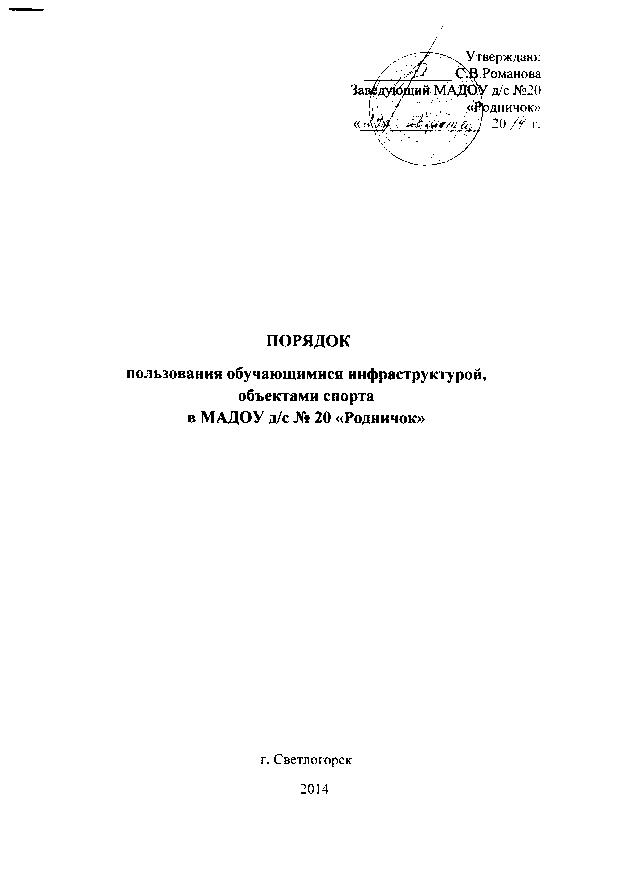 1.Настоящий порядок определяет правила пользования воспитанниками лечебно-оздоровительной  инфраструктурой, объектами культуры и объектами спорта в МАДОУ  д/с № 20 «Родничок» (далее МАДОУ).2. К	основным объектам МАДОУ относятся: А) Спортивные объектыспортивный зал;сухой бассейн;открытая спортивная площадка;беговая дорожка; прыжковая яма;стадион.Б)  Объекты лечебно-оздоровительного назначения: процедурный кабинет;медицинский кабинет;изолятор.В) Объекты культурного назначения:музыкальный  зал;музей «Русская изба»3. Пользование объектами возможно только в соответствии с их основным функциональным предназначением.4. Воспитанники могут пользоваться спортивными и социальными объектами МАДОУ только в присутствии и под руководством педагогических работников МАДОУ.5. При пользовании спортивными и культурными объектами воспитанники должны выполнять правила посещения специализированных помещении и техники безопасности.6. Допускается использование только исправного оборудования и инвентаря объектов.7. Пользование спортивными и культурными объектами осуществляется;а) согласно расписанию НОД, утвержденным заведующим МАДОУ;б) вне времени занятий, по согласованию с ответственным за объект, и под руководством педагогических работников.8. Доступ воспитанников к спортивной площадке, беговой дорожке, прыжковой яме разрешается только под присмотром воспитателя или инструктора  по физкультуре.9. К занятиям на объектах спорт явного назначения не должны допускаться воспитанники без спортивной одежды и обуви, а  также после перенесенных заболеваний  без медицинского заключения(справки) 10. Посещение воспитанниками объектов лечебно-оздоровительного назначения МАДОУ возможно только в присутствии медицинских и педагогических работников, при возникшей необходимости (антропометрия, оказание медицинской помощи, прививки и т.д.).